Kneza Branimira bb, 88 000 Mostar, BiH | T +387 36 395000 | F +387 36 395279 | www.hteronet.ba
Identifikacijski broj: 4227270100006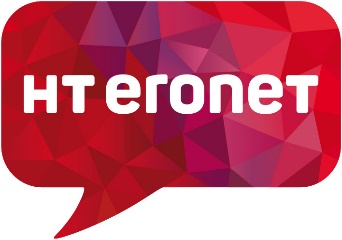 Matični-registarski broj subjekta upisanog kod Općinskog suda Mostar: 1-10868PDV broj: 227270100006
Transakcijski račun kod UniCredit bank d.d. Mostar: 3381002202007207Transakcijski račun kod Raiffeisen bank d.d. Sarajevo (filijala Mostar): 1610200023800018 Transakcijski račun kod Addiko bank d.d. Sarajevo: 3060190000145509Temeljem članka 20 a Zakona o izmjenama i dopunama Zakona o radu (Sl. novine F BiH 89/18), Uredbe o postupku prijema u radni odnos u Javnom sektoru u F BiH (Sl. novine F BiH br. 13/19 od 27.02.2019. godine i Sl. novine F BiH br. 9/21 od 3.02.2021. godine), Zakona o pravima razvojačenih branitelja i članova njihovih obitelji (Sl. novine F BiH br.54/19), članka 138 i 142 Statuta Javnog poduzeća Hrvatske telekomunikacije d.d. Mostar, članka 8 i 9 Pravilnika o radu Javnog poduzeća Hrvatske telekomunikacije d.d. Mostar, Priloga V Pravilnika o radu Javnog poduzeća Hrvatske telekomunikacije d.d. Mostar i Odluke Uprave Javnog poduzeća Hrvatske telekomunikacije d.d.  Mostar broj: UD-3-51-71/22 od  15.12.2022. godine, JP Hrvatske telekomunikacije d.d. Mostar, raspisujeJ A V N I   O G L A Sza prijem radnika u radni odnos na neodređeno vrijeme uz probni radDIREKCIJA ZA POKRETNU MREŽU           Stručni suradnik za obračun usluga i korisničke procese 2, Grupa za obračun, razvoj usluga i korisničke procese fiksne mreže, Odjel za obračun usluga i korisničke procese, Sektor za IT i usluge, DPM – 1 (jedan) izvršitelj, minimalno 12 mjeseci radnog iskustva na istim ili sličnim poslovima, probni rad 6 mjeseci, mjesto rada Mostar         Opis posla:Predlaže i sudjeluje u realizaciji projekata  u svom području odgovornosti.Provodi i sudjeluje u razvijanju sustava i novih tehničkih rješenja u svom području odgovornosti.Provodi i sudjeluje u implementaciji sustava i tehničkih rješenja sa svrhom poboljšanja kvalitete, pouzdanosti i dostupnosti sustava.Verificira nove usluge u svom području odgovornosti.Provjerava i izvješćuje o kvaliteti implementiranih rješenja u svom području odgovornosti.Identificira rizike i predlaže njihova rješenja.Osigurava visoku dostupnost, pouzdanost i kvalitetu usluga i sustavaIzrađuje i implementira procedure i procese za upravljanje i nadzor sustavaAktivno sudjeluje u definiranju sučelja za nadzor i upravljanje sustavima.Identificira probleme, određuje prioritete i nudi rješenjaOsigurava pokazatelje uspješnosti tehničkih sustava (KPI) unutar zadanih vrijednosti.Nadzire, koordinira i osigurava visoku kvalitetu radova na sustavima.Predlaže rješenja za poboljšanje rada sustava u području odgovornosti.Prikuplja i analizira podatke za potrebe izvješćivanja u svom području odgovornosti.Provodi i koordinira održavanje sustava u svom području odgovornosti.Identificira probleme i sudjeluje u izradi rješenja.Pruža tehničku podršku  u svrhu implementacije usluga i servisa.Koordinira i surađuje s ostalim organizacijskim cjelinama i vanjskim partnerima pri implementaciji rješenja.Analizom problema i tehničkom stručnošću sudjeluje u rješavanju kompleksnih incidenata i problemaOsigurava provođenje poslova s minimalnim utjecajem na kvalitetu usluga Sudjelovanje u različitim projektima unutar i izvan sektora s ciljem pružanja podrške i rješenja vezanih za obračun usluga i korisničke proceseSamostalnost u obavljanju poslovaOstali poslovi po nalogu neposrednog rukovoditelja    Suradnik za operativno upravljanje IT sustavima 1, Grupa za operativno upravljanje IT sustavima, Odjel za upravljanje IT sustavima i uslugama, Sektor za IT i usluge, DPM – 1 (jedan) izvršitelj, minimalno 3 (tri) godine radnog iskustva na istim ili sličnim poslovima, probni rad 6 mjeseci, mjesto rada Mostar i povremeno Grude        Opis posla:Razvoj, implementacija i integracija novih IT servisa koji unapređuju poslovanje DruštvaDizajniranje, nadogradnja, integracija, upravljanje i dokumentiranje  domenske mrežeDizajniranje, nadogradnja, integracija, upravljanje i dokumentiranje  kolaboracijskog sustava (Microsoft Exchange mail sustav)Dizajniranje, nadogradnja, integracija, upravljanje i dokumentiranje  baza podatakaDizajniranje, nadogradnja, integracija, upravljanje i dokumentiranje  ostalih servisaKoordinira i provodi funkcionalne testove i koordinira i podržava testove prihvatljivosti s ključnim korisnicima IT servisaAnaliza, dizajniranje, implementiranje, upravljanje i održavanje poslužitelja, operacijskih sustava, sustava za pohranu podatakaDefiniranje i izvođenje procedura za oporavak sustava i podatakaDizajniranje i upravljanje nadzorom IT sustava Udaljeno upravljanje klijentskim računalima i aplikacijamaSudjelovanje u implementaciji i optimizaciji projekata iz područja upravljanja IT sustavima Sudjelovanje u različitim projektima unutar i izvan sektora s ciljem pružanja podrške i rješenja vezanih uz operativno upravljanje IT sustavimaObuhvaćanje znanja sa projekta i davanje povratnih informacija članovima tima – prenošenje najboljih metoda na druge projekteIzrada post-projekt procjene rezultata projekta i rješavanje post-projekt poteškoća/ishoda iz tehničke domenePredlaganje projekata koji će doprinijeti optimizaciji poslovnih procesa, poboljšanju kvalitete i stabilnosti sustava i zadovoljstvu korisnika Identificiranje rizika i predlaganje rješenjaIzvješća o kvaliteti izvršenih poslovaAktivna suradnja sa svim ostalim sektorima i odjelima unutar DruštvaDefiniranje i organiziranje podrške ostalim poslovnim područjima Upravljanje i koordiniranje vanjskim sučeljima prema partnerima i dobavljačimaDefiniranje i koordiniranje aktivnosti vezanih uz ugovore o održavanju IT sustavaSamostalnost u obavljanju poslovaOstali poslovi po nalogu neposrednog rukovoditelja  UvjetiOpći uvjeti: Da je državljanin BiHDa ima navršenih 18 godina životaDa ima opću zdravstvenu sposobnost za obavljanje poslova navedenog radnog mjesta (samo kandidat koji bude izabran dužan je dostaviti liječničko uvjerenje  kao dokaz da njegovo zdravstveno stanje i psihofizičke sposobnosti odgovaraju uvjetima radnog mjesta na koje je izabran)Da se protiv njega ne vodi kazneni postupak (samo kandidat koji bude izabran dužan je dostaviti uvjerenje da se protiv njega ne vodi kazneni postupak)Posebni uvjeti:- za radno mjesto pod rednim brojem 1): VSS/VII, drugi ciklus visokog obrazovanja, fakultet elektrotehnike ili računarstva, znanje stranog jezika, poznavanje rada na računalu, minimalno 12 mjeseci radnog iskustva na istim ili sličnim poslovima - za radno mjesto pod rednim brojem 2): VŠS/VI, prvi ciklus visokog obrazovanja, fakultet elektrotehnike, računarstva ili informatike, poznavanje rada na računalu, minimalno 3 godine radnog iskustva na istim ili sličnim poslovima Uz uredno popunjenu i vlastoručno potpisanu Prijavu na javni oglas (obrazac prijave je na internet stanici Poduzeća – www.hteronet.ba i u uredu  protokola, na adresi Kneza Branimira b.b. Mostar),dostaviti slijedeću dokumentaciju:životopis,uvjerenje o državljanstvu, izvod iz matične knjige rođenih,diplomu/svjedodžbu,(ukoliko je diploma/svjedodžba stečena u nekoj drugoj državi nakon 06.04.1992. godine, obvezno dostaviti i ovjerenu kopiju nostrificirane/priznate diplome/svjedodžbe)uvjerenje/potvrdu prethodnog poslodavca o radnom iskustvu na istim ili sličnim poslovima uz preciziranje poslova na kojima je radio/radi i dužine radnog odnosa na navedenim poslovima dokaz o poznavanju rada na računaludokaz o znanju stranog jezika, ukoliko je isto traženo kao uvjet za poziciju na koju se prijavljujePrioritet pri zapošljavanju pod jednakim uvjetima imaju osobe iz članka 2  Zakona o pravima razvojačenih branitelja i članova njihovih obitelji (Službene Novine F BiH broj 54/19)Kandidati koji se pozivaju na prioritet pri zapošljavanju sukladno Zakonu o pravima razvojačenih branitelja i članova njihovih obitelji (Službene novine F BiH broj 54/19) dužni su dostaviti  dokaze o prioritetu upošljavanja i to:Dokaz da su nezaposleni,Dokaz da imaju status razvojačenog braniteljaDokumentacija se dostavlja u originalu ili ovjerenim kopijama. Ukoliko kandidati dostavljaju dokumentaciju u ovjerenoj kopiji, ovjerene kopije ne smiju biti starije od 6 mjeseci.Kandidati koji se prijavljuju na više radnih mjesta podnose prijavu za svako radno mjesto pojedinačno i uz svaku prijavu dostavljaju traženu dokumentaciju u posebnoj omotnici. U tom slučaju, dovoljno je uz jednu prijavu dostaviti originale ili ovjerene kopije dokumentacije, dok u drugim prijavama mogu dostaviti obične kopije dokumentacije s naznakom prijave u kojoj se nalaze originali ili ovjerene kopije zahtijevane  dokumentacije.Neuredne, nepotpune i ne blagovremene prijave bit će odbačene zaključkom. Kandidati čije su prijave uredne, potpune i blagovremene biti će pismenim putem  obaviješteni o mjestu, datumu i vremenu održavanja pismenog dijela ispita. Smatra se da je kandidat zadovoljio na pismenom ispitu ukoliko je osvojio najmanje 60% bodova od ukupno mogućih 100%.O mjestu, datumu i vremenu polaganja usmenog  ispita, kandidati će biti obaviješteni usmeno ili pismeno putem e-mail-a. Ako kandidat koji je uredno pozvan ne pristupi testiranju smatra se da je povukao prijavu na oglas. Javni Oglas objavljuje se je u dnevnoj novini Oslobođenje, mrežnoj stranici Poduzeća – www.hteronet.ba i Službi za zapošljavanje Mostar. Prijave s potrebnom dokumentacijom dostaviti u zatvorenoj omotnici najkasnije u roku od 8 (osam) dana od dana posljednje objave.Kandidat je obvezan na poleđini omotnice naznačiti svoje ime, prezime i adresuPrijave se dostavljaju poštom ili osobno putem protokola na adresu:JP Hrvatske telekomunikacije d.d.  Mostar, Kneza Branimira b.b., 88 000 Mostar, sa naznakom: Prijava na javni oglas za radno mjesto _____________________________,                                                                                                        (naziv radnog mjesta) pod rednim brojem __________________________                                          (redni br. u javnom oglasu)Izbor iz reda prijavljenih kandidata koji ispunjavaju uvjete oglasa izvršit će se sukladno Zakonu o radu F BiH, Uredbi o postupku prijema u radni odnos u javnom sektoru u F BiH, Zakonu o pravima razvojačenih branitelja i članova njihovih obitelji, Pravilniku o radu Javnog Poduzeća Hrvatske telekomunikacije d.d. Mostar i Odluci Uprave Društva